KATA  PENGANTAR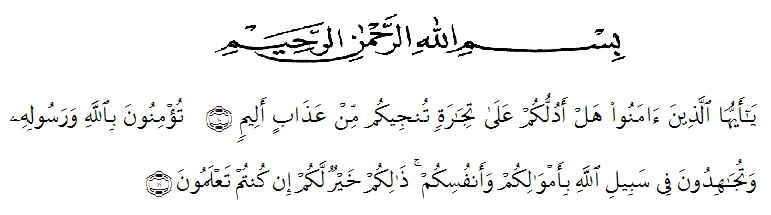 Artinya:“Hai orang-orang yang beriman, sukakah kamu aku tunjukkan suatu perniagaan yang dapat menyelamatkan kamu dari azab yang pedih?(10). (yaitu) kamu beriman kepada Allah dan Rasul-Nya dan berjihad di jalan Allah dengan harta dan jiwamu. Itulah yang lebih baik bagimu, jika kamu mengetahuinya.”(11) (QS. ash-Shaff: 10-11).Assalammu’alaikum Wr. Wb. 	Puji syukur kehadirat Allah SWT yang telah memberikan rahmat dan hidayah-Nya kepada penulis sehingga dapat menyelesaikan penulisan skripsi ini. Selanjutnya sholawat dan salam kepada nabi Muhammad SAW yang telah membawa risalahnya kepada seluruh umat manusia dari zaman kegelapan sampai kepada zaman terang benderang. Skripsi ini berisikan hasil penelitian penulis yang berjudul “ Analisis Kemampuan Komunikasi Matematis Siswa Melalui Metode Pembelajaran Black Knight Berbantuan Vlog Ditinjau Dari Unjuk Kerja Siswa Di SMAN 1 Barumun Tengaht.P 2021/2022 ”. Dalam penulisan skripsi ini penulis menyadari bahwa banyak kesulitan yang dihadapi, namun berkat usaha dan dukungan dari berbagai pihak akhirnya skripsi ini dapat penulis selesaikan dengan baik walaupun masih jauh dari kesempurnaan. Untuk itu penulis dengan kelapangan hati menerima kritikan dan saran yang sifatnya membangun untuk  kesempurnaan skripsi ini. Dalam kesempatan ini, penulis mengucapkan terima kasih yang sebesar-besarnya kepada kedua orang tua penulis Bapak Maralobi harahap dan Ibunda Siti Hairanun Ritonga yang telah memberikan dukungan penuh dan motivasi serta do’a dan kasih sayang yang tak ternilai.Ucapan terima kasih penulis sampaikan kepada:Bapak Dr. H. KRT Hardi Mulyono K Surbakti, SE., MAP selaku Rektor Universitas Muslim Nusantara Al Washliyah Medan.Bapak Drs. Samsul Bahri, M.Si selaku Dekan Fakultas Keguruan dan Ilmu Pendidikan Universitas Muslim Nusantara Al Washliyah Medan.Ibu Dr. Cut Latifah Zahari, M.Pd sebagai Ketua Program Studi Pendidikan Matematika FKIP UMN Al Washliyah.Ibu Desniarti, S.Pd., M.Si selaku Dosen Pembimbing  yang telah memberikan arahan dan dan bimbingan kepada penulis dalam penyelesaian proposal penelitian ini.Seluruh Bapak/ibu Dosen serta Staf Jurusan Pendidikan Matematika, Fakultas Keguruan dan Ilmu Pendidikan, Universitas Muslim Nusantara Al-Washliyah Medan.Kepala Sekolah, Seluruh Guru, dan staf SMAN 1 Barumun Tengah yang telah memberikan izin kepada saya untuk melakukan penelitian disekolah tersebut.Sahabat – sahabat yang selalu membersamai untuk tetap istiqomah dalam dakwah dan menggapai ridho Allah, khususnya Rida Amnawari Hrp, S.P dan Kak Endang Agustina Pohan, S.FarmSahabat – sahabat seperjuangan Delvia Oktari Hrp, Mega Putriani, Laila Safina dan Adlin Nur Batubara.Seluruh teman-teman stambuk 2017 khususnya Matematika A pagi yang berjuang menggapai impian.Semua pihak yang membantu penulis, yang tidak bisa penulis sebutkan satu persatu. Akhir kata penulis berharap semoga uraian dalam skripsi ini bermanfaat bagi pembaca. Tiada kata lebih baik penulis ucapkan untuk semua pihak yang membantu, semoga Allah SWT selalu melimpahkan rahmat dan hidayah-Nya kepada kita semua. Aamiin.Medan,	Penulis,Lora sari salsabilahNPM : 171114094DAFTAR TABELTabel 3.1 Kisi – Kisi Instrumen Kemampuan Komunikasi 	29Tabel 3.2 Pedoman Penilaian Unjuk Kerja Siswa	30Tabel 3.3 Kriteria Penskoran Kemampuan Komunikasi Matematis	32Tabel 3.4 Kisi-kisi Pedoman Wawancara	33Tabel 3.5 Kriteria Koefisien Korelasi Validitas Instrumen	35Tabel 3.6 Kategori Tingkat Daya Beda Soal	37Tabel 3.7 Kategori Tingkat Kesukaran Soal	38Tabel 4.1 Hasil Validitas Butir Soal	43Tabel 4.2 Hasil Reliabilitas Tes Soal	43Tabel 4.3 Hasil Daya Pembeda Soal	44Tabel 4.4 Hasil Indeks Kesukaran Tes	44Tabel 4.5 Hasil Unjuk Kerja Siswa	45Tabel 4.5 Hasil Tes Yang Diperoleh Siswa Pada Setiap Butir Soal	45Tabel 4.7 Kriteria Kemampuan Komunikasi Matematis	78Tabel 4.8 Kategori Kemampuan Komunikasi Matematis 6 SiswaKelas X Mia 1 SM81A Negeri 1 Barumun Tengah dalam Materi Sistem Persamaan Linear Tiga Variabel	79Tabel 4.9 Kriteria Penskoran Unjuk Kerja Siswa	79Tabel 4.10 Kategori Unjuk Kerja 6 SiswaKelas X Mia 1 SMA Negeri 1 Barumun Tengah dalam Materi Sistem Persamaan Linear Tiga Variabel	80DAFTAR GAMBARGambar 2.1 Kerangka Berpikir	24Gambar 4.1 Jawaban Nomor 1 S-1	47Gambar 4.2 Jawaban Nomor 2 S-1	48Gambar 4.3 Jawaban Nomor 3 S-1	50Gambar 4.4 Jawaban Nomor 4 S-1	51Gambar 4.5 Jawaban Nomor 1 S-18	53Gambar 4.6 Jawaban Nomor 2 S-18	54Gambar 4.7 Jawaban Nomor 3 S-18	55Gambar 4.8 Jawaban Nomor 4 S-18	56Gambar 4.9 Jawaban Nomor 1 S-6	57Gambar 4.10 Jawaban Nomor 2 S-6	59Gambar 4.11 Jawaban Nomor 3 S-6	60Gambar 4.12 Jawaban Nomor 4 S-6	61Gambar 4.13 Jawaban Nomor 1 S-10	62Gambar 4.14 Jawaban Nomor 2 S-10	64Gambar 4.15 Jawaban Nomor 3 S-10	65Gambar 4.16 Jawaban Nomor 4 S-10	67Gambar 4.17 Jawaban Nomor 1 S-3	68Gambar 4.18 Jawaban Nomor 2 S-3	69Gambar 4.19 Jawaban Nomor 3 S-3	71Gambar 4.20 Jawaban Nomor 4 S-3	72Gambar 4.21 Jawaban Nomor 1 S-13	73Gambar 4.22 Jawaban Nomor 2 S-13	74Gambar 4.23 Jawaban Nomor 3 S-13	75Gambar 4.24 Jawaban Nomor 4 S-13	76DAFTAR LAMPIRANLampiran 1 Soal Tes Kemampuan Komunikasi Matematis Siswa	85Lampiran 2 Alternatif Jawaban Soal Kemampuan Komunikasi Matematis 	86Lampiran 3 Pertanyaan Wawancara Siswa	88Lampiran 4 Rencana Pelaksanaan Pembelajaran (RPP)	89Lampiran 5 Soal Tes Kemampuan Komunikasi Matematis Siswa 	111Lampiran 6 Alternatif Jawaban Soal Kemampuan Komunikasi Matematis	113Lampiran 7 Hasil Analisis Data Uji Instrumen	119Lampiran 8 Hasil Tes Kemampuan Komunikasi Matematis Siswa	123Lampiran 9 Hasil Unjuk Kerja Siswa	124Lampiran 10 Transkip wawancara Siswa	125Lampiran 11 Dokumentasi	143